Описание местоположения границ публичного сервитута (схема прохождения публичного сервитута)Система координат МСК -38, зона 3  Система координат МСК -38, зона 3  Система координат МСК -38, зона 3  Площадь части земельного участка  1658  м2Площадь части земельного участка  1658  м2Площадь части земельного участка  1658  м2Публичный сервитут устанавливается в отношение части земельного участка с кадастровым номером 38:27:000000:3150-1658 м2Публичный сервитут устанавливается в отношение части земельного участка с кадастровым номером 38:27:000000:3150-1658 м2Публичный сервитут устанавливается в отношение части земельного участка с кадастровым номером 38:27:000000:3150-1658 м2Обозначение характерных точек границКоординаты, мКоординаты, мОбозначение характерных точек границXY123н1373481,993326846,16н2373481,923326844,43н3373480,733326814,35н4373479,543326784,30н5373478,353326754,32н6373477,163326724,34н7373475,983326694,40н8373474,503326664,09н9373473,323326634,83н10373472,083326604,07н11373470,863326573,75н12373469,643326543,72н13373468,573326514,24н14373467,523326483,06н15373469,093326477,62н16373473,413326478,87н17373472,043326483,61н18373473,073326514,09н19373474,143326543,56н20373475,363326573,69н21373476,583326603,89н22373477,823326634,66н23373479,003326663,91н24373480,473326694,18н25373481,663326724,16н26373482,853326754,14н27373484,043326784,12н28373485,233326814,17н29373486,423326844,25н30373486,493326846,02н1373481,993326846,16Площадь, кв,м,Цель установления публичного сервитута1658Для размещения объекта электросетевого хозяйства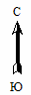 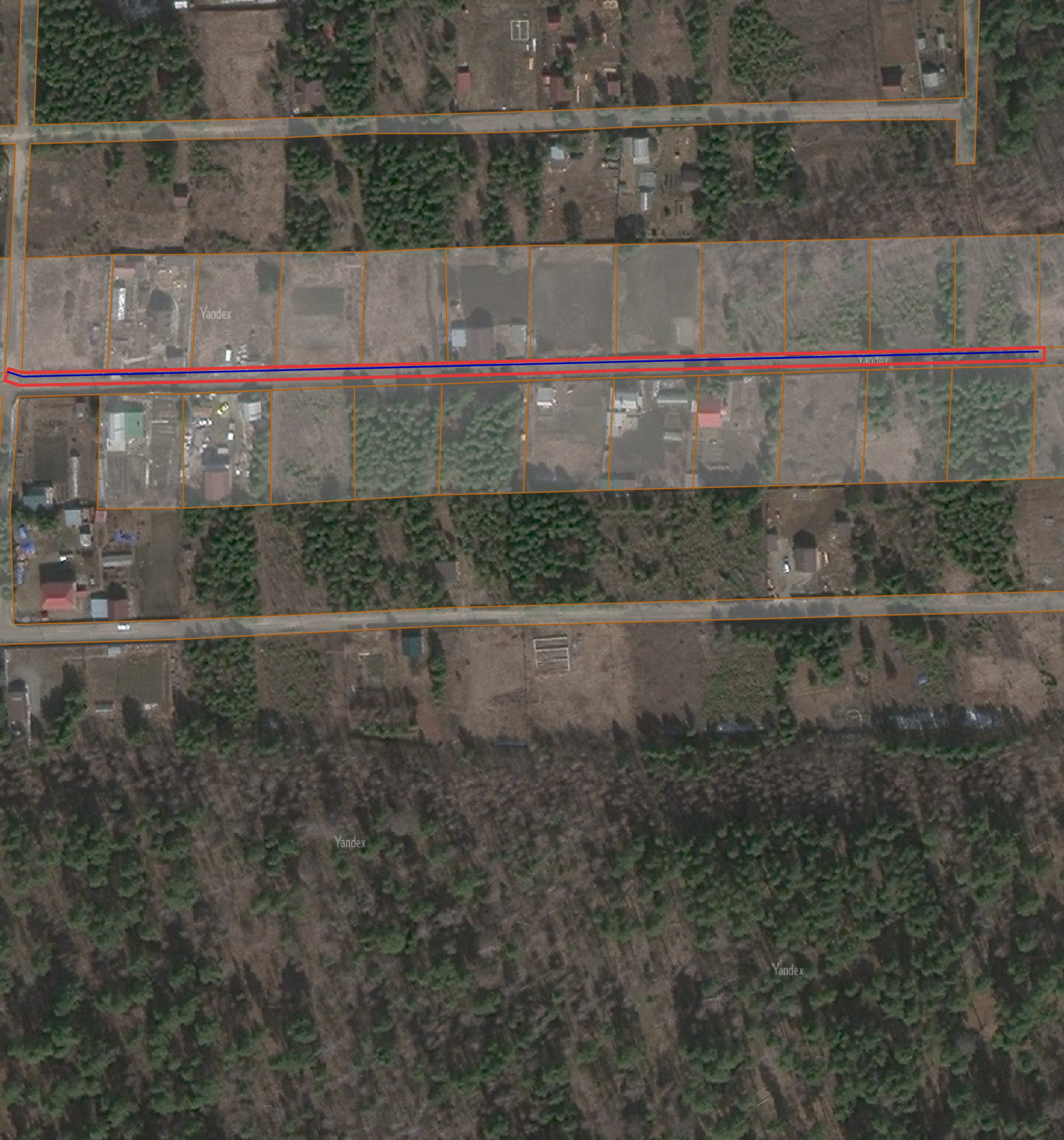 Масштаб 1:5000Условные обозначения:              -- граница образуемой части  земельного участка (проектные границы публичного сервитута);               -- граница земельного участка;                -- контур сооружения;          38:27:050002 – кадастровый квартал,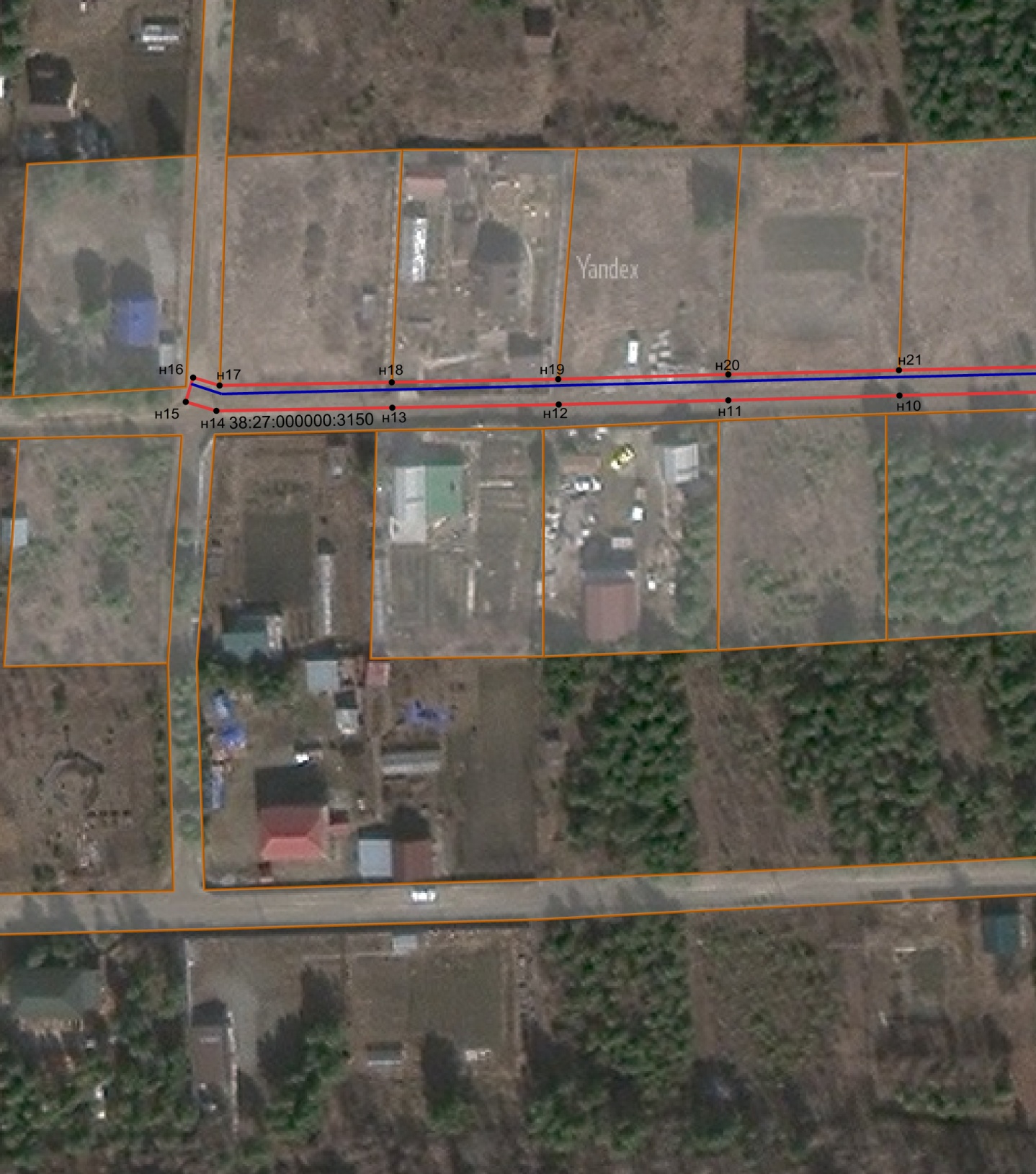 Масштаб 1:1800     Условные обозначения:              -- граница образуемой части  земельного участка (проектные границы публичного сервитута);              -- граница земельного участка;               -- контур сооружения;             н1 --  обозначение характерных точек публичного сервитута;      38:27:000000:3150 – кадастровый номер земельного участка;      38:27:050002 – кадастровый квартал,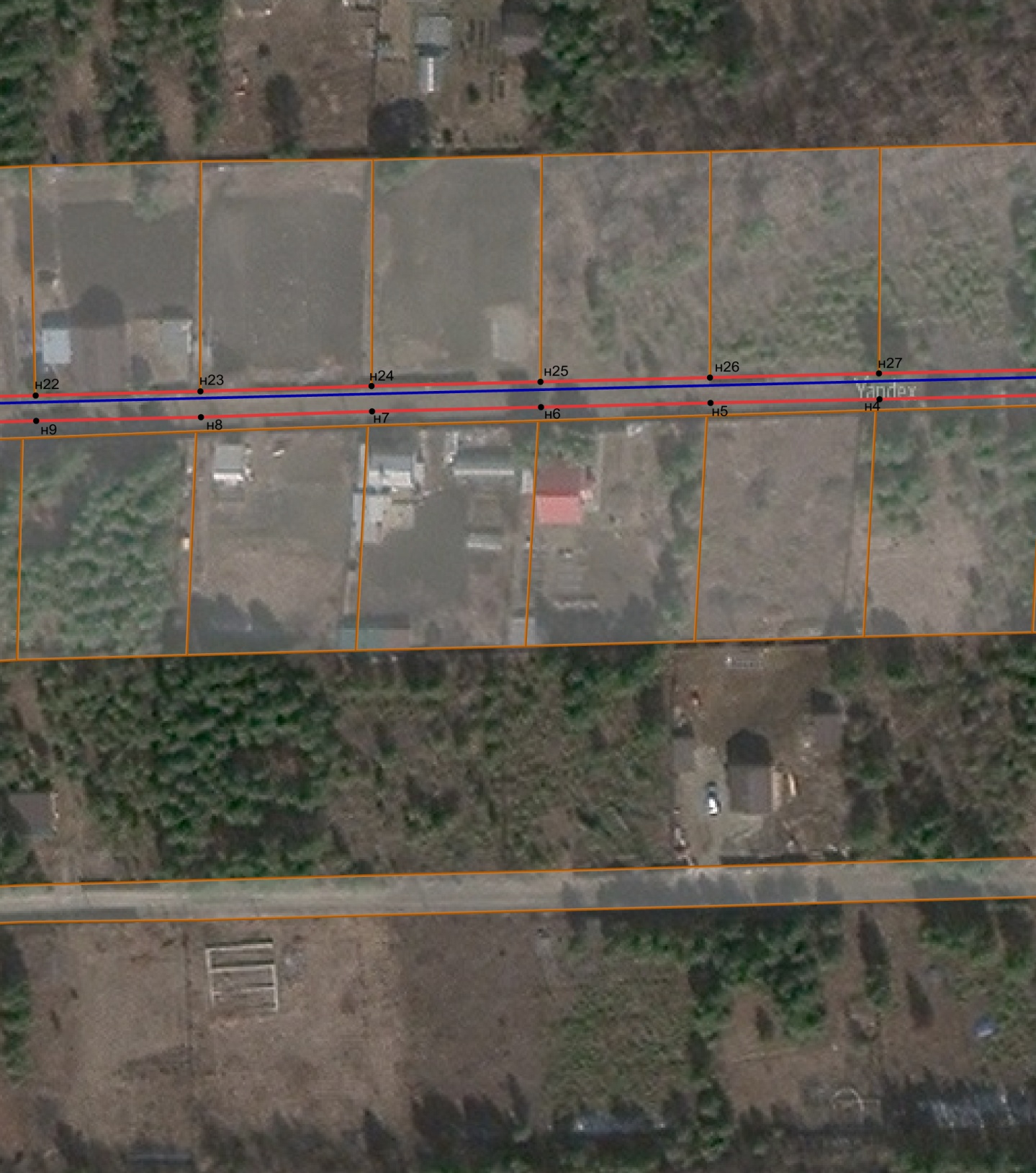 Масштаб 1:1800     Условные обозначения:              -- граница образуемой части  земельного участка (проектные границы публичного сервитута);              -- граница земельного участка;               -- контур сооружения;             н1 --  обозначение характерных точек публичного сервитута;      38:27:000000:3150 – кадастровый номер земельного участка;      38:27:050002 – кадастровый квартал,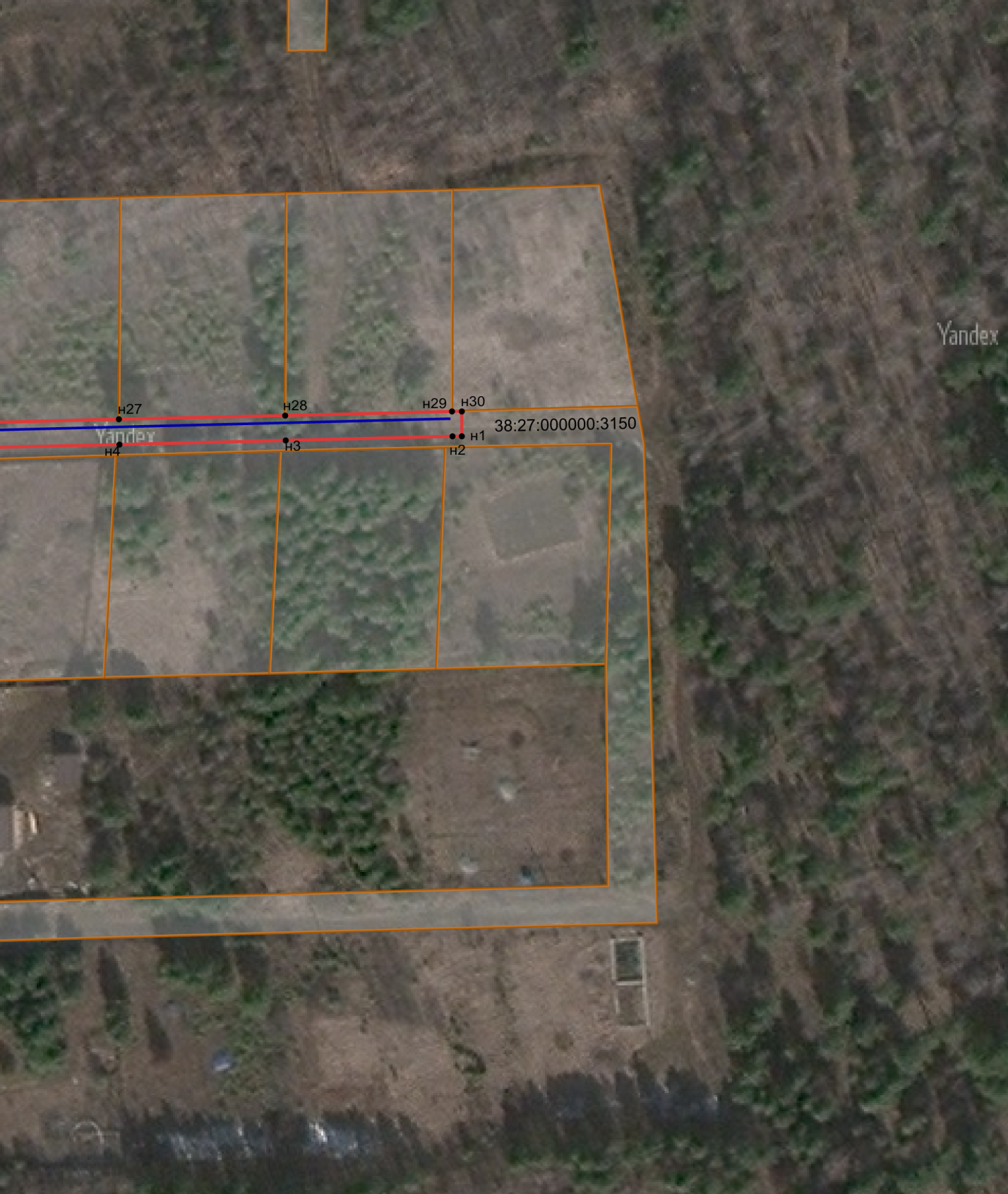 Масштаб 1:2500   Масштаб 1:1800Условные обозначения:             -- граница образуемой части  земельного участка (проектные границы публичного сервитута);              -- граница земельного участка;               -- контур сооружения;             н1 --  обозначение характерных точек публичного сервитута;      38:27:000000:3150 – кадастровый номер земельного участка;      38:27:050002 – кадастровый квартал,